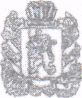 РОССИЙСКАЯ ФЕДЕРАЦИЯ                                         КРАСНОЯРСКИЙ КРАЙ                         САЯНСКИЙ РАЙОНСРЕДНЕАГИНСКИЙ СЕЛЬСКИЙ СОВЕТ ДЕПУТАТОВРЕШЕНИЕ 15.03.2017г                         с. Средняя Агинка                                        №    39                     Об обеспечении пожарной безопасностив весенне-летний пожароопасный период и подготовке к пожароопасному сезону на территории Среднеагинского сельсовета в 2017 году. В целях подготовки к пожароопасному периоду, предупреждения и ликвидации лесных пожаров на территории Среднеагинского сельсовета  в 2017 году, в соответствии с Федеральными  законами от 12.12.1994г. № 69-ФЗ «О пожарной безопасности», от 21.12.1994г № 68-ФЗ « О защите населения и территории от чрезвычайных ситуаций природного и техногенного характера», «Лесным кодексом Российской Федерации»,  постановлением Правительства Российской Федерации от 17.05.2011г. № 376 «О чрезвычайных ситуациях в лесах, возникших вследствие лесных пожаров», со ст.34 Устава Среднеагинского сельсовета, Среднеагинский Совет депутатов РЕШИЛ:Силами Муниципального пожарного поста проводить разъяснительную работу среди населения по пожарной безопасности, как на территории населенных пунктов с.Средняя Агинка, д. Шудрово так и находящихся в лесах вокруг населенных пунктов.Распространить среди населения памятки по пожарной безопасности, в населенных пантах и вне населенного пункта.Провести работу среди населения о запрете сжигания бытовых отходов сухой травы.Силами Муниципального пожарного поста Среднеагинского сельсовета повети опашку населенных пунктов с.Средняя Агинка д. Шудрово, произвести плановый ожог мест  возможного возгорания сухой травы, ответственным  назначить старшего МПО (Штындик Е.В.)Провести проверку источников наружного противопожарного водоснабжения на территория Среднеагинского сельсовета (башни, пирсы,  гидранты, водоемы)  ответственным назначить старшего МПО (Штындик Е.В.)Контроль за выполнением настоящего решения оставляю за собой.Опубликовать настоящее решение в газете «Среднеагиснкие вести».Глава Среднеагинского сельсовета,Председатель Среднеагинского сельского Совета депутатов                                                                          Р.Ф.Наузников